Publicado en Madrid el 23/06/2020 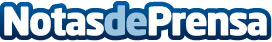 El 80% de los padres ha mejorado su percepción de la educación digital tras la experiencia del confinamientoSegún un estudio realizado por Lingokids en el que han participado 600 familias españolas con hijos menores de 11 años, los niños han dedicado entre 4 y 5 horas diarias a la realización de sus tareas escolares. El 89% de los encuestados considera que las habilidades interpersonales, conocidas como ‘soft skills’, son tan importantes o más que las asignaturas de los programas educativos tradicionalesDatos de contacto:LingokidsNota de prensa publicada en: https://www.notasdeprensa.es/el-80-de-los-padres-ha-mejorado-su-percepcion Categorias: Nacional Educación E-Commerce Software Ocio para niños Dispositivos móviles http://www.notasdeprensa.es